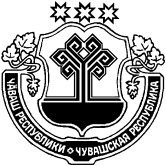 В соответствии с Федеральным законом от 06 октября 2003 года № 131-ФЗ «Об общих принципах организации местного самоуправления в Российской Федерации» и на  основании протеста Прокуратуры  Красноармейского района Чувашской Республики от 20.01.2020 г. № 03-06.2020,Собрание депутатов Убеевского сельского поселения Красноармейского района решило: Внести в решение Собрания депутатов Убеевского сельского поселения Красноармейского района от 13 декабря 2019 года № С-48/9 «О Порядке принятия решения применении к депутату, выборному должностному лицу Убеевского сельского поселения мер ответственности, указанных в части 5.4.1 статьи 35 Закона Чувашской Республики «Об организации местного самоуправления в Чувашской Республике» следующие изменения:пункт 3 Порядка принятия решения изложить в следующей редакции:«Решение о применении меры ответственности к лицам, замещающим муниципальную должность, принимается по результатам рассмотрения заявления Главы Чувашской Республики о применении в отношении указанных лиц меры ответственности, основанного на результатах проверки, проведенной по решению Главы Чувашской Республики в порядке, установленном Законом Чувашской Республики «О представлении гражданами, претендующими на замещение муниципальной должности, должности главы местной администрации по контракту, и лицами, замещающими указанные должности, сведений о доходах, расходах, об имуществе и обязательствах имущественного характера, проверке достоверности и полноты указанных сведений и принятии решения о применении мер ответственности за представление недостоверных или неполных таких сведений» (далее – результаты проверки), а в случае, если результаты проверки направлялись в комиссию по соблюдению требований к служебному поведению лиц, замещающих муниципальные должности и муниципальных служащих, осуществляющих полномочия представителя нанимателя (работодателя), и урегулированию конфликта интересов в Красноармейском районе, – и на основании рекомендации данной комиссии, не позднее шести месяцев со дня поступления в Собрание депутатов Убеевского сельского поселения  Красноармейского района результатов проверки и не позднее трех лет со дня совершения лицом, замещающим муниципальную должность, коррупционного правонарушения.пункт 6 Порядка принятия решения изложить в следующей редакции:      «Решение о применении меры ответственности к лицу, замещающему муниципальную должность, принимается большинством голосов от установленного Уставом Убеевского сельского поселения Красноармейского района Чувашской Республики числа депутатов и оформляется решением Собрания депутатов Убеевского сельского поселения Красноармейского района Чувашской Республики.          2.  Настоящее решение вступает в силу после его официального опубликования в периодическом печатном издании «Вестник Убеевского сельского поселения».Глава Убеевскогосельского поселения                                                                                 Н.ИДимитриеваЧĂВАШ  РЕСПУБЛИКИКРАСНОАРМЕЙСКИ РАЙОНẺЧУВАШСКАЯ РЕСПУБЛИКАКРАСНОАРМЕЙСКИЙ РАЙОН       УПИ САЛИ ПОСЕЛЕНИЙĚНДЕПУТАТСЕН ПУХĂВĚ ЙЫШĂНУ2020.02. 21            С –50/1    №Упи салиСОБРАНИЕ ДЕПУТАТОВ УБЕЕВСКОГО СЕЛЬСКОГО ПОСЕЛЕНИЯРЕШЕНИЕ21.02.2020         №  С – 50/1 с. УбеевоО внесении изменений в решение Собрания депутатов Убеевского сельского поселения Красноармейского района от 13 декабря 2019 года № С-48/9 «О Порядке принятия решения применении к депутату, выборному должностному лицу Убеевского сельского поселения мер ответственности, указанных в части 5.4.1 статьи 35 Закона Чувашской Республики «Об организации местного самоуправления в Чувашской Республике»